НОВОСТИ 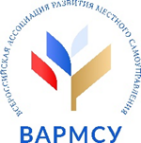 МЕСТНОГО САМОУПРАВЛЕНИЯобзор за 15 декабря 2021 годаВ. Тимченко провел совещание по вопросам правового регулирования статуса воинских захоронений и памятниковhttp://council.gov.ru/events/news/131849/ Председатель Комитета СФ по Регламенту и организации парламентской деятельности Вячеслав Тимченко провел совещание «Об увековечении памяти погибших при защите Отечества и о правовом регулировании статуса воинских захоронений и памятников».Как подчеркнул сенатор, тема заседания крайне важная и актуальная. Вячеслав Тимченко поблагодарил волонтеров, поисковиков за их большую работу по сохранению памяти погибших защитников Родины.Член Комитета СФ по Регламенту и организации парламентской деятельности Нина Куликовских на примере Смоленской области поделилась опытом работы, подчеркнув, что в ее регионе уделяется большое внимание этой теме. Сенатор обозначила основные проблемы, которые необходимо решить, чтобы сохранить памятники павшим. В частности то, что в настоящее время отсутствует статус у захоронений, где похоронены погибшие партизаны, а также мирные жители, участвовавшие в сопротивлении.В мероприятии приняли участие первый заместитель председателя Комитета СФ по Регламенту и организации парламентской деятельности Светлана Горячева, заместитель председателя Комитета СФ по Регламенту и организации парламентской деятельности Александр Савин, член Комитета СФ по Регламенту и организации парламентской деятельности Сергей Березкин, первый заместитель председателя Комитета СФ по науке, образованию и культуре Дмитрий Василенко, заместитель председателя Комитета СФ по обороне и безопасности Юрий Валяев, заместитель председателя Комитета СФ по науке, образованию и культуре Екатерина Алтабаева, член Комитета СФ по федеративному устройству, региональной политике, местному самоуправлению и делам Севера Денис Гусев, заместитель директора Департамента государственной охраны культурного наследия Министерства культуры РФ Георгий Сытенко, председатель правления Всероссийской ассоциации развития местного самоуправления Иван Цецерский.В администрации Костромской области принято еще одно решение для развития внутреннего туризмаhttps://adm44.ru/news/detail.php/71449 В Костромской области планируется создать еще одну базу для отдыха туристов. Новый туристический комплекс из деревянных экодомов расположится в Костромском районе. Для реализации проекта в администрации региона принято решение о смене категории земельного участка.Развитие туристической инфраструктуры, развитие экологического, сельского и агротуризма - задача, поставленная губернатором Сергеем Ситниковым.Новый туристический комплекс будет состоять из 10-12 деревянных домов с панорамными окнами в стиле А-фрейм. Планируется, что объект сможет принимать до 400 гостей в месяц.Земельный участок, на котором планируется создание туристического комплекса, находится в Костромском районе, вблизи деревни Воронино Самсоновского сельского поселения. Площадь земель составляет 4 570 квадратных метров.59 специалистов школ культуры областного центра прошли обучение по федеральному проекту «Творческие люди» нацпроекта «Культура» в этом годуhttps://kemerovo.ru/press-tsentr/novosti/66626/ Для них Центры повышения квалификации были организованы в Саратовской государственной консерватории им. Л.В. Собинова и Московской государственной академии хореографии.
Все лекции, семинары, конференции, мастер-классы, творческие встречи, научные чтения и круглые столы проходили в режиме онлайн. Кемеровчане осваивали современные методы решения профессиональных задач в области музыкальной и хореографической педагогики и исполнительства.Открытки с видами Перми высоко оценили в финале конкурса «Туристический сувенир»https://rifey.ru/news/list/id_107798 Пермские сувениры получили высокую оценку жюри в финале Всероссийского конкурса «Туристический сувенир-2021», который проходил в Саранске. Мастера и предприниматели Перми представили на конкурс фигурки в зверином стиле, изделия из бересты, аммониты, а также различные сладости и варенье из шишек. В результате, пермская команда получила девять дипломов конкурса. Об этом сообщил глава Перми Алексей Дёмкин на своей странице в Инстаграм.Администрация Перми за проект туристических открыток получила специальный диплом «За продвижение города с помощью сувенирной продукции». Сами подарочные открытки с видами Перми были отправлены участниками и экспертами в разные уголки страны. Жители и гости краевой столицы также могут бесплатно взять открытки на туристических стойках в пермском аэропорту.Эксперты ЦУР Чувашии помогают повышать квалификацию коллег из муниципалитетов
http://xn--21-dlcie3di0l.xn--p1ai/2021/12/15/%D1%8D%D0%BA%D1%81%D0%BF%D0%B5%D1%80%D1%82%D1%8B-%D1%86%D1%83%D1%80-%D1%87%D1%83%D0%B2%D0%B0%D1%88%D0%B8%D0%B8-%D0%BF%D0%BE%D0%BC%D0%BE%D0%B3%D0%B0%D1%8E%D1%82-%D0%BF%D0%BE%D0%B2%D1%8B%D1%88%D0%B0/?utm_source=yxnews&utm_medium=desktop&utm_referrer=https%3A%2F%2Fyandex.ru%2Fnews%2Fsearch%3Ftext%3D Как выстраивать конструктивный диалог между властью и людьми в интернете? Как повысить удовлетворенность граждан качеством обратной связи? Какие особенности у коммуникации в сети? Об этом муниципальным служащим рассказала старший специалист по социальным коммуникациям ЦУР Чувашии Татьяна Петрова.Она стала экспертом программы повышения квалификации для муниципальных служащих. На семинаре «Организация и технология работы с обращениями граждан на муниципальной службе» Татьяна поделилась нюансами работы с обратной связью в соцсетях и на портале Госуслуг.Интерактивный тренинг для специалистов муниципалитетов пройдет в Махачкалеhttp://minnacrd.ru/news/item/7505?utm_source=yxnews&utm_medium=desktop&utm_referrer=https%3A%2F%2Fyandex.ru%2Fnews%2Fstory%2FInteraktivnyj_trening_dlyaspecialistov_municipalitetov_projdet_vMakhachkale--23e33b459613fa03508c7f4d4557bd02 20 декабря т. г. в 11.00 часов, на площадке Дагестанского института развития образования (г. Махачкала, ул. Генерала Магомедтагирова 159) пройдет интерактивный тренинг для специалистов муниципалитетов, ответственных за социальную адаптацию детей, привезенных из зон боевых действий на Ближнем Востоке.Основными задачами запланированного тренинга являются:
- ознакомление с концептуальными, правовым, организационными, теоритическими и прокладными методиками противодействия экстремизму и его профилактики;
- формирование навыков использования подходов к предупреждению проявлений экстремизма у детей «группы риска»;
- совершенствование работы органов опеки и попечительства администраций МО РД и др.
Мероприятие проводятся по инициативе Миннаца РД и Уполномоченного по правам ребенка в РД, в рамках подпрограммы «Профилактика и противодействие проявлениям экстремизма в Республике Дагестан» Государственной программы Республики Дагестан «Обеспечение общественного порядка и противодействие преступности в Республике Дагестан».Свердловский мэр ушел в отставку, проработав меньше года. 
https://ura.news/news/1052522228 Глава Верхней Салды (Свердловская область) Константин Носков официально покидает пост. Его отставку на очередном заседании приняли городские депутаты, сообщил URA.RU источник. Информацию подтвердили в пресс-службе администрации. О скорой смене мэра инсайдеры предупреждали еще в ноябре.«Депутаты приняли отставку Константина Носкова с поста главы городского округа по собственному желанию. 14 декабря временно исполняющим полномочия главы городского округа назначен замглавы по управлению социальной сферой Игорь Сальников», — сообщили в пресс-службе мэрии. Сам Носков сбросил звонок корреспондента URA.RU. По неофициальной информации, теперь уже бывший мэр намерен вернуться на градообразующее предприятие «ВСМПО-Ависма», где до карьеры чиновника работал начальником цеха.Сахалинские красоты завоевали девять наград конкурса "Диво России"https://sakhalin.info/news/215096 Финал VIII всероссийского фестиваля-конкурса туристических видео "Диво России" прошёл в Нижнем Новгороде с 7 по 9 декабря. Три "золота", приз зрительских симпатий, четыре "серебра" и одна "бронза" — таков итог участия островных видео в престижном конкурсе, который проводится в стране с 2013 года. Впервые в истории фестиваля Сахалинская область была представлена так массово — в финал прошла 21 работа. Большую часть конкурсных видео заявили и защитили сотрудники Сахалинского туристско-информационного центра GoSakhalin.В Палехском районе отремонтировали ДК по нацпроекту «Культура»
https://vladimir.tsargrad.tv/news/v-palehskom-rajone-otremontirovali-dk-po-nacproektu-kultura_461476 До конца года власти региона обещают обновить еще два сельских клуба.В деревне Паново Ивановской области впервые в местном ДК за последние полвека сделали капитальный ремонт. Это стало возможным благодаря нацпроекту «Культура».На преображение дома культуры в столице одного из сельских поселений Палехского района было направлено 3,92 миллиона рублей из федерального и регионального бюджетов. В поселении живёт 511 человек, в самом Панове — 377.Приведены в порядок зрительный зал, фойе ДК. Отремонтированы библиотека, другие внутренние помещения. Для зрительного зала закупили новые кресла, обновили материально-техническое оснащение дома культуры.На месте крупнейшей свалки Ростова сделают зону отдыхаhttps://rostov.tsargrad.tv/news/na-meste-krupnejshej-svalki-rostova-sdelajut-zonu-otdyha_461939 В Ростове может решиться экологическая проблема, которая доставляет неприятности всему городу. Проект рекультивации огромной свалки в северо-западной промзоне прошёл госэкспертизу. А значит, теперь можно подавать заявки на финансирование. Об этом 13 декабря рассказал глава администрации города Алексей Логвиненко.Напомним, мусорный полигон в западной части города заработал в 1997 году. Он быстро исчерпал свою мощность, и в 2019 свалку перестали эксплуатировать из-за переполненности. Теперь отходы везут в Мясниковский район на современный межмуниципальный экологический отходоперерабатывающий комплекс (МЭОК).В Саратове в 2022 году стартует масштабная программа по ремонту дворов
https://saratov.aif.ru/society/v_saratove_v_2022_godu_startuet_masshtabnaya_programma_po_remontu_dvorov Спикер Госдумы Вячеслав Володин на встрече с жителями рассказал, что пилотными районами, где начнется благоустройство дворовых территорий, станут Ленинский и Фрунзенский. Данная информация озвучена в его telegram.В конце лета Володин предложил запустить новую программу по ремонту дворов. Городские власти должны подготовить паспорта каждой такой территории в Саратове.В чебоксарских дворах заработали бесплатные ледовые площадки
https://chv.aif.ru/sport/details/v_cheboksarskih_dvorah_zarabotali_besplatnye_ledovye_ploshchadki Открытые ледовые площадки для катания на коньках заработали в разных районах города, сообщает пресс-служба чебоксарской мэрии.В списке 16 открытых катков: восемь в Калининском районе и по четыре в Ленинском и Московском районах.Вход на катки бесплатный. Также на ледовых площадках будут проходить хоккейные соревнования в рамках «Школьной хоккейной лиги», физкультурно-оздоровительные и спортивно-массовые мероприятия.На трассе Кострома-Буй в Костромской области отремонтированы все мостовые переходыhttps://adm44.ru/news/detail.php/71544 В Костромской области завершена реконструкция ещё одного моста, который находятся на автомобильной дороге с интенсивным движением Кострома-Сусанино-Буй. В Костромском районе введён в эксплуатацию переход через реку Шачу. О реализации комплексной программы капитального ремонта мостов в регионе губернатору Сергею Ситникову доложил департамент транспорта и дорожного хозяйства.Конкурс по созданию доступной среды объявят в Мурманской областиhttps://iz.ru/1264745/2021-12-15/konkurs-po-sozdaniiu-dostupnoi-sredy-obiaviat-v-murmanskoi-oblasti?utm_source=yxnews&utm_medium=desktop Три муниципалитета в Мурманской области получат финансовую поддержку за лучшие практики по созданию доступной среды для инвалидов. Конкурс пройдет в 2022 году.Порядок проведения конкурса установил глава региона Андрей Чибис. Муниципалитеты смогут получить поощрение за повышение уровня доступности объектов и услуг социальной инфраструктуры для людей с ограниченными возможностями здоровья. Об этом сообщает ИА «Би-порт».За первое место муниципалитет получит 7 млн рублей, за второе — 5 млн рублей, за третье — 3 млн рублей. Впервые конкурс объявят в феврале 2022 года, в дальнейшем мероприятие станет ежегодным.На Ямале открыт первый региональный зимник Коротчаево - Красноселькупhttps://www.yanao.ru/presscenter/news/87467/ Открыто движение по автомобильной дороге Коротчаево - Красноселькуп, в том числе по зимнику для полноприводных транспортных средств общей массой до 25 тонн. Протяженность автозимника составляет 132 км.Решение об открытии движения по зимнику было принято по итогам обследования объекта комиссией в составе представителей Новоуренгойского филиала «Дорожной дирекции ЯНАО», администрации Красноселькупского района, ОГИБДД ОМВД России по Красноселькупскому району и подрядной организации.В Центре компетенций презентовали дизайн-код малых городов Курской областиhttps://seyminfo.ru/v-centre-kompetencij-prezentovali-dizajn-kod-malyh-gorodov-kurskoj-oblasti.html?utm_source=yxnews&utm_medium=desktop Новые книги по дизайн-коду презентовали в Центре компетенций. Они будут регламентировать благоустройство малых городов Курской области. На изменения решились главы трех муниципалитетов: Льгова, Рыльска и Щигров. Там уже привели в порядок первые пилотные участки.Для каждого муниципалитета свой дизайн-код. Архитекторы опирались на масштаб и историю города, а также учли пожелания местных жителей. Говорят, разработать новые документы было проще, ведь за плечами есть опыт общения с курскими предпринимателями и администрацией. Сейчас готовы не только книги, но и первые пилотные участки.Анастасия Конарева, архитектор Центра компетенций развития городской среды Курской области: «В случае со Льговом у нас произошла синхронизация реализации победившего в конкурсе «Малые города и исторические поселения» участка улицы Карла Маркса. Там здания приведены в порядок. Не только информационные конструкции, но и был проведен капитальный ремонт фасадов. Поэтому воочию можно наблюдать мощный эффект этого документа».Югорчан и гостей приглашают на «Дни сотрудничества» в честь 90-летия округаhttps://ugra.aif.ru/society/yugorchan_i_gostey_priglashayut_na_dni_sotrudnichestva_v_chest_90-letiya_okruga Югорчан и гостей приглашают принять участие в «Днях сотрудничества», сообщает окружной департамент общественных и внешних связей.Мероприятие приурочено к 90-летию со дня образования Ханты-Мансийского автономного округа. «Дни Сотрудничества» пройдут с 16 по 25 декабря 2020 года в онлайн-формате.В программе - работа площадки «Китай: установление торгово-экономического сотрудничества, панельная дискуссия «Партнерство в интересах устойчивого развития», заседание комиссии по работе с соотечественниками за рубежом при правительстве Югры, встреча с представителями Республики Крым, Севастополя.К комплексному развитию Севастополя возникли вопросы
https://sevastopol.su/news/k-kompleksnomu-razvitiyu-sevastopolya-voznikli-voprosy Кому строят столько жилья и почему прежде разработки генплана, интересуется архитектор Сергей Комаров. Представленная сегодня на заседании градсовета Севастополя презентация комплексного развития городских территорий (КРТ) не обошлась без споров и замечаний. Что естественно, учитывая масштаб мероприятия и значимость для дальнейшего вектора развития всего города. Напомним, присутствующие большинством голосов утвердили шесть перспективных территорий,  комплексное развитие которых будет проводиться в ближайшие десять лет. Это территория на Северной стороне, два участка на 7-м и 6-м километре Балаклавского шоссе, два участка в районе Сапун-горы, и в Молочной балке. Вопросы и замечания ко всем участкам возникли у главы Союза архитекторов Севастополя Сергея Комарова. «Я считаю, что это <разработка КРТ> вообще преждевременно», — отметил он. Мусор в Севастополе могут перестать вывозить вообщеhttps://sevastopol.su/news/musor-v-sevastopole-mogut-perestat-vyvozit-voobshche Вывоз мусора в Севастополе, и без того неидеальный в силу объективных и субъективных причин, может оказаться ещё более затрудненным. Региональный оператор ООО «Благоустройство города «Севастополь» год от года ухудшает своё финансовое состояние, и к 2021 году находится в угрожающем состоянии. Об этом говорится в материалах проверки ООО «БГС» и департамента городского хозяйства, которую проводила Контрольно-счетная палата Севастополя. ForPost смог ознакомиться с отдельными выводами проверки, которые согласуются с другими неутешительными данными организационно-технического характера, озвученными ранее. Финансовое состояние ООО «БГС», акционером которого выступает правительство Севастополя, характеризуется низкой прозрачностью, весьма условным планированием и значительными убытками. Так, объем даже плановой необходимой выручки ООО «Благоустройство города «Севастополь», принятой при утверждении единого тарифа на 2020 год, не дотягивает до необходимого уровня около 5 миллионов рублей.Фактические расходы ООО «БГС» за 2019 год превысили плановые не менее чем на 40 миллионов рублей. Активисты по вопросу реновации подают в суд на мэрию Южно-Сахалинскаhttps://sakhalin.info/news/214946 Активисты, отстаивающие права жителей 4, 7 и 8 микрорайонов Южно-Сахалинска, решили подать в суд на администрацию города. Последней каплей, переполнившей чашу терпения, стал ответ от министра строительства Алексея Колеватых. Если раньше людям говорили, что дополнительные гарантии, которые они требуют при переселении, обсуждаются, прорабатываются и будут прописаны, нужно только подождать еще немного, уже готов черновик, а вскоре будет и чистовик, — то потом будущих переселенцев словно перестали слышать. В последнем ответе, возмутившем жильцов, министр Колеватых пишет, что для допгарантий в данный момент нет оснований.Мэрия Южно-Сахалинска требует с области 186 миллионов за спиленные деревьяhttps://sakhalin.info/news/215085 Администрация Южно-Сахалинска обратилась с исковым заявлением в Арбитражный суд Сахалинской области, чтобы заставить региональные власти заплатить компенсационные выплаты за вырубку деревьев. В качестве ответчиков по делу значатся три юридических лица: Сахалинская область в лице министерства финансов, министерство строительства региона и его подвед ОКУ "Дирекция по реализации программ строительства Сахалинской области".Фемида рассматривает дело в течение пяти месяцев, но оно до сих пор далеко от финальной точки. Главным ответчиком является дирекция (она подрядчик многих областных работ), и администрация требует взыскать 176 481 288 рублей в качестве задолженности по компенсации затрат на восстановление озеленения. Ещё 9 789 437 рублей мэрия требует выплатить в качестве процентов за пользования чужими деньгами. Всего — 186 270 725 рублей.Депутат астраханской гордумы осужден за мошенничествоhttps://www.kavkaz-uzel.eu/articles/371251/ Бывший директор управляющей компании "Комплекс-А", депутат городской думы Астрахани Сергей Гаврилов признан виновным в мошенничестве и приговорен к трем годам принудительных работ. Депутат считает уголовное дело заказным.По данным следствия, в 2018 году бывший директор управляющей компании при ремонте четырех многоэтажек на улице Звездная в Советском районе Астрахани, завысил объемы выполненных работ (замена деревянных окон на пластиковые) и совершил хищение денег собственников на общую сумму более 550 тысяч рублей, говорится в сообщении на сайте Следственного управления Следственного комитета Российской Федерации по Астраханской области.Виновным в совершении преступления по части 3 статьи 159 УК РФ (мошенничество) признан бывший директор управления компании "Комплекс-А", депутат городской думы Астрахани Сергей Гаврилов. Вынесенный ему приговор - три года принудительных работ - в законную силу пока не вступил, сообщает "Пункт-А".В Гусь-Хрустальном депутаты всё-таки отменили прямые выборы мэраhttps://vladimir.tsargrad.tv/news/v-gus-hrustalnom-deputaty-vsjo-taki-otmenili-prjamye-vybory-mjera_461843 Как мы писали в конце ноября, жители Гусь-Хрустального отдали свои голоса против отмены прямых выборов мэра. "Царьград" рассказывал об этом ранее. Подробности можно найти здесь. Сегодня, 13 декабря, горсовет Гусь-Хрустального, вопреки решению жителей, отменил прямые выборы мэра. Теперь главу местной администрации будут назначать по конкурсу, как и практически во всех остальных городах Владимирской области. Против этого решения отдали свои голоса лишь четыре депутата из двух десятков народных избранников.В Правительстве Нижегородской области прокомментировали "неуд" главе Кулебак за работу по нацпроектуhttps://nn.tsargrad.tv/news/v-pravitelstve-nizhegorodskoj-oblasti-prokommentirovali-neud-glave-kulebak-za-rabotu-po-nacproektu_462031 Успехи главы Кулебакского городского округа Виктора Сергеева по реализации нацпроектов сейчас оценивают во внутриполитическом блоке правительства Нижегородской области. Об этом сообщает источник "Царьграда".Региональные власти заинтересовались работой главы Кулебак после того, как Совет депутатов дал неудовлетворительную оценку реализации нацпроекта "Демография". Причиной этому стал срыв сроков строительства детсада на 40 мест. При этом исполнение национальных проектов "Образование", "Культура", "Экология", "Жилье и городская среда" признано надлежащим.Власти отмечают, что в целом за реализацию нацпроекта "Демография" в регионе отвечает социальный блок областного правительства, "который должен выполнить все поставленные задачи"."Умные" остановки в Нижнем Новгороде в морозы перестали работать
https://nn.tsargrad.tv/news/umnye-ostanovki-v-nizhnem-novgorode-v-morozy-perestali-rabotat_461310 "Умные" остановки в Нижнем Новгороде в 15-градусные морозы перестали работать. Информация об этом появились в соцсети "ВКонтакте" в сообществе "Кстати… (Новости Нижнего Новгорода)".В соцсети накануне вечером очевидцы написали, что "умные" остановки на Стрелке и пл. Ленина замёрзли, покрывшись ледяным узором.Ещё в сентябре городские власти сообщили об установке 334 "умных" остановок.А за пределами областного центра в этом году было установлено 111 новых остановок. Они появились в 12 районах.Следственный комитет проводит проверку в Чеховском округе по сюжету СМИhttps://mo.tsargrad.tv/news/sledstvennyj-komitet-provodit-proverku-v-chehovskom-okruge-po-sjuzhetu-smi_462125 В подмосковном округе Чехов сотрудники Следственного комитета России по поручению Александра Бастрыкина проводят проверку информации, которая вышла в эфире телеканала «Россия 1». Речь в сюжете идет о том, что жители деревни Дулово остались без дороги. Зимой проезд в деревню невозможен ни для коммунальных, ни для экстренных служб. По итогам проверки будет принято процессуальное решение, - сообщает пресс-служба ГСУ СУ России по Московской области.Ну а мы будем ждать, когда Бастрыкин поручит, а власти Домодедовского округа наконец увидят проблему с отсутствием остановки в деревне Тупицино. По нашей информации, журналисты «России 2» уже знают о жалобах местных жителей из «Царьграда» и планируют сюда выезд.Жители Подмосковья протестуют против создания "парков в лесу"https://mo.tsargrad.tv/news/zhiteli-podmoskovja-protestujut-protiv-sozdanija-parkov-v-lesu_461600 Жители Подмосковья выступили против программы "Парки в лесу", по которой в лесах Подмосковья будет создано 50 "благоустроенных зон отдыха". В этом году уже начались работы в нескольких лесных зонах Московской области, в будущем планируется переделать в парки 19 лесных массивов.По мнению жителей, эта программа просто уничтожает лесной зеленый пояс Москвы и Подмосковья. Первым делом под создание парков леса начинают вырубать, причем не точечно - уничтожаются десятки и сотни деревьев. Пример того, как это происходит - работы на территории Пироговского лесопарка в Мытищах. Как пишет портал "ЭкоОборона Московской области", для прокладки дорожек лес вырубается в промышленных количествах, хуже того - деревья и кусты уничтожают широкой полосой ради проезда строительной техники. Грунт сдирают, вместо него засыпают дороги шлаком и строительным мусором. Те деревья, которые уцелели, погибнут, потому что их корни засыпаны асфальтовой крошкой.Вместо срока – штраф: в Самаре вынесен приговор руководителю департамента образования Чернегеhttps://samara.tsargrad.tv/news/vmesto-sroka-shtraf-v-samare-vynesen-prigovor-rukovoditelju-departamenta-obrazovanija-chernege_462488 В Самаре закончилось слушание уголовного дела, фигурантом которого стала глава департамента образования Елена Чернега.Ленинский районный суд вынес решение по уголовному делу Елены Чернеги. Главу депобра городской администрации Самары обвиняли в злоупотреблении должностными полномочиями.По версии следствия, Чернега, в декабре 2019 года, отдала распоряжения на запись детей в детский сад по адресу Ташкентская, 110. При этом она не убедилась, что здание введено в эксплуатацию, а просто сверилась с графиком введения. По факту, здание дошкольного учреждения было не готово. Недоделки подрядчик устранял целый год, до октября 2020. При этом дети, которые в этот сад были записаны, свои мест в общей очереди потеряли. В итоге родителям пришлось либо отдавать деньги за частные детсады, либо кому-то, маме или папе, оставаться дома. В любом случае, это потеря финансовых средств. Претензии к Елене Чернеге предъявили, по уточненным данным 50 родителей. Они требовали компенсировать потраченные деньги.Глава департамента образования виновной себя не признавала, утверждая, что, в силу должностных инструкций, просто не могла подписывать документы – акты сдачи-приемки о вводе детского сада в эксплуатацию. Поэтому и не знала, что учреждение не работает. Данную версию подтвердили и свидетели. В качестве свидетелей были опрошены глава города Самары Елена Лапушкина, экс-министр строительства Евгений Чудаев, его заместитель Андрей Маслов, который также ушел с должности и находится под следствием, руководитель Роспотребнадзора Светлана Архипова.Главу города Лапушкину отправят в отставку? В Самаре бродячие собаки напали на ребенкаhttps://samara.tsargrad.tv/news/glavu-goroda-lapushkinu-otpravjat-v-otstavku-v-samare-brodjachie-sobaki-napali-na-rebenka_462284 На видео, размещенном в телеграм-канале "Самара ДТП", можно увидеть, как рядом с подъездом жилого дома несколько собак окружили школьницу. Отбиваясь от бродячей своры, девочка споткнулась о бордюр и упала на внутридворовой проезд. Быстро поднявшись она стала отбиваться сумкой для второй обуви. Только после того, как девочка добралась до скамейки, на которую залезла, собаки все же ретировались.На видео можно разглядеть, как ребенок запыхался, и что-то пытается прокричать в окна дома. Затем она направилась к подъезду. Нападение произошло предположительно во дворе дома по улице Промышленности, 315, у второго подъезда.  Мёртвые души, гастарбайтеры и дороги, опасные для жизни: кто ответит за снежные ЧП в Петербургеhttps://spb.tsargrad.tv/news/mjortvye-dushi-gastarbajtery-i-zavalennyj-snegom-centr-ljudi-trebujut-beglova-otvetit-za-snezhnye-chp_462401 Жителей Петербурга возмутил подход властей к уборке снега: пользователи делятся в Сети видео с улиц, по которым невозможно пройти.Снег, выпавший в Северной столице две недели назад и моментально парализовавший город, всё ещё никак не подчинится коммунальным и дорожным службам Петербурга. Если со снежными заносами на проезжей части власти худо-бедно справляются, то пешеходы явно брошены губернатором на произвол судьбы. Уже как минимум двое человек стали жертвами падения снежных глыб с крыши дома, но власти, похоже, не слишком озабочены безопасностью жителей Северной столицы. Возмущённые люди, рискующие попросту переломать ноги на тротуарах, заваленных снегом, делятся своими видео и впечатлениями от прогулок по городским улицам в Сети.Правительство предложило челябинцам построить жилые дома на месте, где было кладбищеhttps://ural.tsargrad.tv/news/v-cheljabinske-byvshee-kladbishhe-hotjat-prodat-pod-zastrojku-domami-chto-skazali-v-rospotrebnadzore_461767 Общественник выступил против того, чтобы этой территории возводили высотки. Что ответил главный санитарный врач.На торги выставлен участок в Советском районе между улицами Шаумяна, Тарасова, Волгоградской и Учебной. На правительственном сайте Дом.РФ* его описывают как подходящий под многоэтажную жилую застройку.Пока участок законсервирован. Из строений на нем — только старенькая неработающая радиостанция. Ее, как всю территорию, в народе называют "Мареновской заимкой". По словам челябинского краеведа Юрия Латышева, здесь в конце XIX — начале ХХ века располагалось скотопромышленное хозяйство купцов Мареновых.А еще тут было кладбище, которое закрыли в 1930-е годы. Об этом свидетельствуют и архивные документы, и остатки захоронений.Об этом Юрий Латышев написал на своей странице в Facebook.Общественник обратился в Роспотребнадзор. Главный санитарный врач области Анатолий Семёнов ответил, что земли бывшего кладбища можно использовать только под сквер или парк, но никак не для строительства домов.Курганцы просят не менять облик главной площади, им страшно представить, что сделаютhttps://ural.tsargrad.tv/news/kurgancy-prosjat-ne-menjat-oblik-glavnoj-ploshhadi-im-strashno-predstavit-chto-sdelajut_460960 Об этом горожане пишут в откликах. Они считают, что центр чиновники испортят очередными нелепостями, которых немало появилось за последнее время.В мэрии считают, что площадь имени Ленина необходимо обновить. Власти объявили сбор предложений на электронную почту департамента архитектуры до 31 декабря. Мнения курганцев обещают рассмотреть на худсовете в комитете архитектуры и градостроительства Кургана.Жители тревожно приняли эту новость. В откликах под материалом на сайте 45.RU они припомнили мэрии все промахи благоустройства за последнее время, такие, как, например, скульптура кошки на вокзале: — Площадь проектировали профессионалы, облик устраивает. Ничего не надо менять. Даже страшно: опять топиарии, орлы и прочая ерунда.— В городе куча проблем, которые намного важнее благоустройства площади. Не трогайте, чтобы потом не переделывать.— Не нужно ничего менять! Пусть наша площадь, самая крупная из городских площадей Урала, останется визитной карточкой города в своем историческом виде.Первый замглавы города в ХМАО заподозрен в превышении полномочий при передаче земельного участка бизнесменуhttps://www.interfax-russia.ru/ural/news/pervyy-zamglavy-goroda-v-hmao-zapodozren-v-prevyshenii-polnomochiy-pri-peredache-zemelnogo-uchastka-biznesmenu  Первый заместитель главы города Пыть-Яха стал фигурантом уголовного дела о превышении полномочий при продаже земельного участка, сообщает следственное управление СКР по Ханты-Мансийскому автономному округу - Югре.По версии следствия, в июне 2019 года подозреваемый решил передать без торгов в собственность предпринимателя земельный участок площадью более 40 тыс. квадратных метров, при этом в несколько раз занизив стоимость земли."В июле 2019 года, исполняя обязанности главы города, подозреваемый издал распоряжение, согласно которому участок кадастровой стоимостью более 18 млн рублей передан в собственность предпринимателя за 2,7 млн, чем бюджету муниципального образования причинен ущерб на сумму свыше 15 млн рублей", - говорится в сообщении.В ЯНАО прокуратура заставила муниципалитет избавиться от свалокhttps://ura.news/news/1052522500?utm_source=yxnews&utm_medium=desktop&utm_referrer=https%3A%2F%2Fyandex.ru%2Fnews%2Fsearch%3Ftext%3D Прокуратура заставила администрацию Лабытнанги (ЯНАО) избавиться от несанкционированных свалок на территории города. Об этом сообщается на официальном сайте окружной прокуратуры.«Прокурор города обратился с иском в суд о возложении на местную администрацию обязанности ликвидировать несанкционированные свалки отходов. Судом требования прокурора удовлетворены, городской администрации надлежит очистить земельные участки от строительных и бытовых отходов», — говорится в сообщении надзорного ведомства.Обыски по делу о мошенничестве прошли в администрации красноярского Канскаhttps://www.interfax-russia.ru/siberia/news/obyski-po-delu-o-moshennichestve-proshli-v-administracii-krasnoyarskogo-kanska Полиция провела обыски в администрации города Канска Красноярского края, сообщили журналистам в пресс-службе главного управления МВД России по региону.Уточняется, что оперативно-розыскные мероприятия проводились в рамках ранее возбужденного уголовного дела по ст. 159 УК РФ (мошенничество).Однако о каком конкретно деле идет речь и о результатах проведенного мероприятия, в полиции не сообщают, ссылаясь на тайну следствия.